Аппликация (из геометрических форм)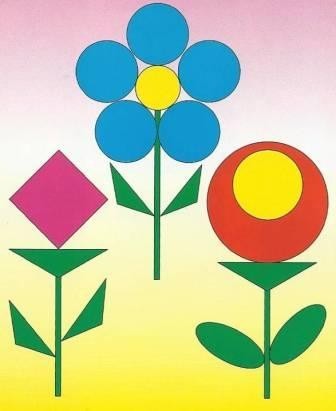 Аппликация из полосок бумаги  «Солнышко»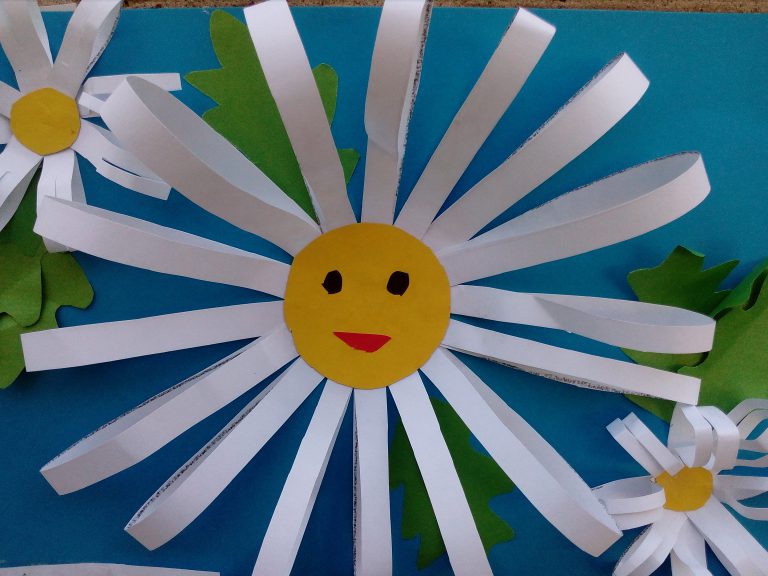 «Букет»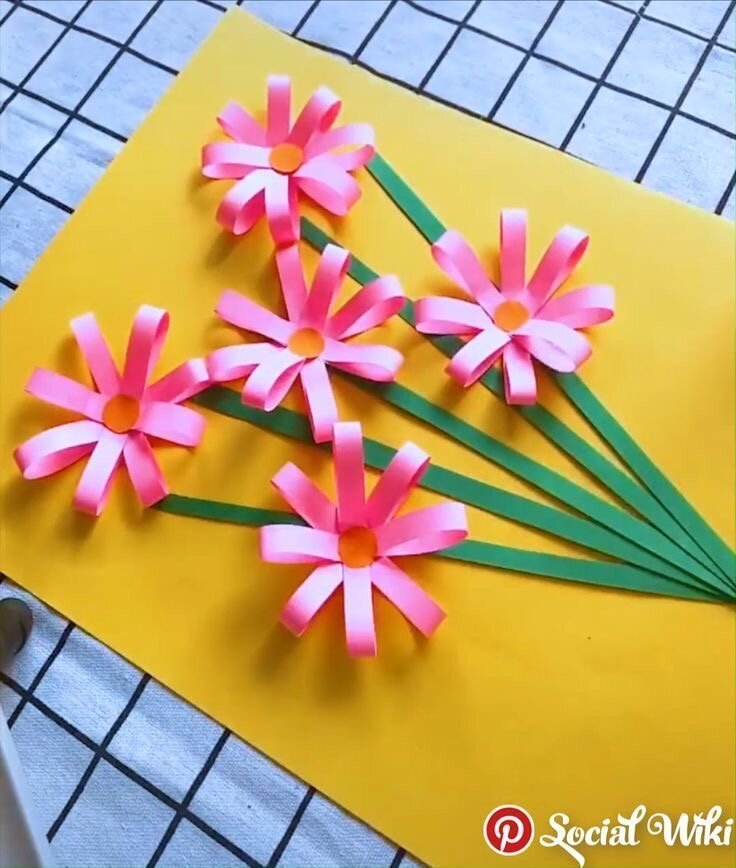 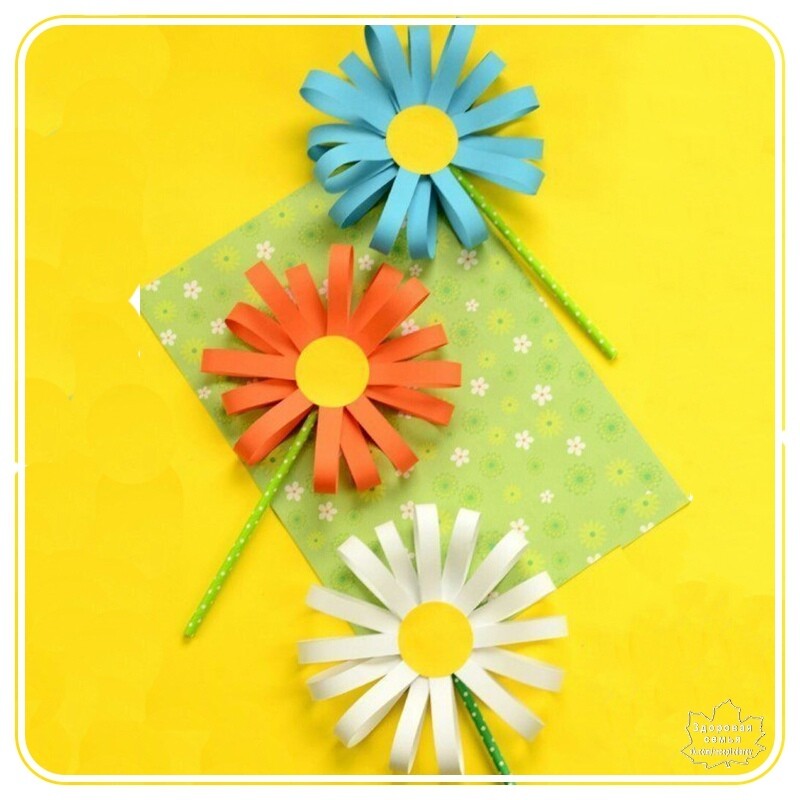 